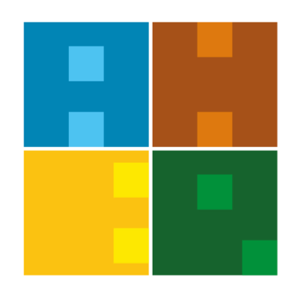 ERASMUS+ ÖĞRENİM HAREKETLİLİĞİGİDEN ÖĞRENCİ DÖNÜŞ SONRASI SÜREÇ İŞ AKIŞIBelge No:İA-INT-004ERASMUS+ ÖĞRENİM HAREKETLİLİĞİGİDEN ÖĞRENCİ DÖNÜŞ SONRASI SÜREÇ İŞ AKIŞIİlk Yayın Tarihi:27.06.2019ERASMUS+ ÖĞRENİM HAREKETLİLİĞİGİDEN ÖĞRENCİ DÖNÜŞ SONRASI SÜREÇ İŞ AKIŞIGüncelleme Tarihi:27.06.2019ERASMUS+ ÖĞRENİM HAREKETLİLİĞİGİDEN ÖĞRENCİ DÖNÜŞ SONRASI SÜREÇ İŞ AKIŞIGüncelleme No:ERASMUS+ ÖĞRENİM HAREKETLİLİĞİGİDEN ÖĞRENCİ DÖNÜŞ SONRASI SÜREÇ İŞ AKIŞISayfa:1ERASMUS+ ÖĞRENİM HAREKETLİLİĞİGİDEN ÖĞRENCİ DÖNÜŞ SONRASI SÜREÇ İŞ AKIŞIToplam Sayfa:1İŞ AKIŞI ADIMLARISORUMLUİLGİLİ BELGELERÖğrenciErasmus Ofisiİlgili Akademik birimBknz. Ders İntibaki İş AkışıErasmus OfisiErasmus OfisiErasmus Ofisiİdari ve Mali İşlerErasmus OfisiErasmus Ofisi